附件：管城兑付APP操作流程首先APP登录后查看公告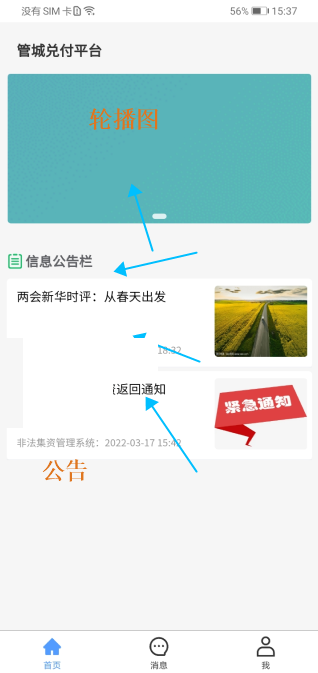 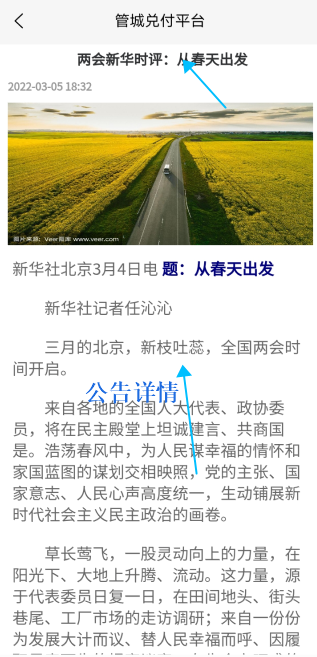 用户在APP上进行注册登录并设置个人资料注册：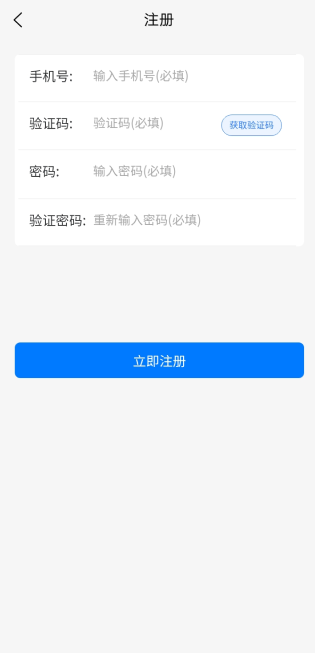 注册成为平台用户 进行兑付申请
登录：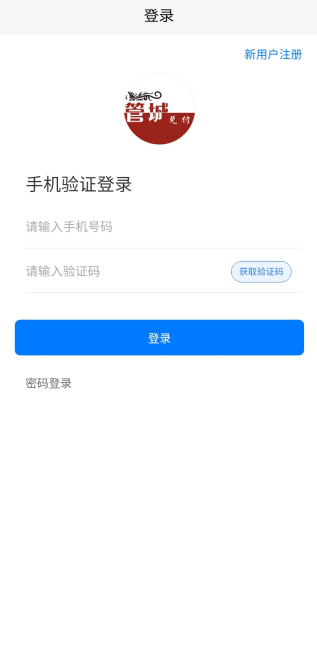 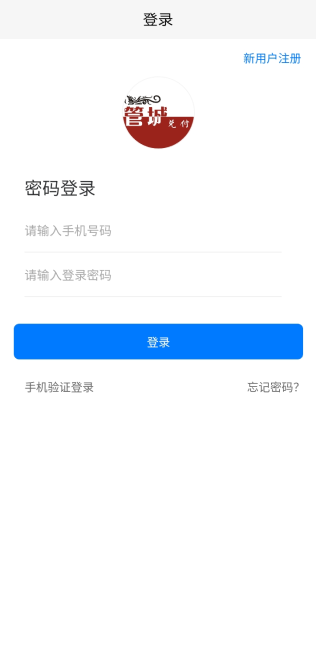 登录包含手机号登录 、密码登录操作设置个人资料：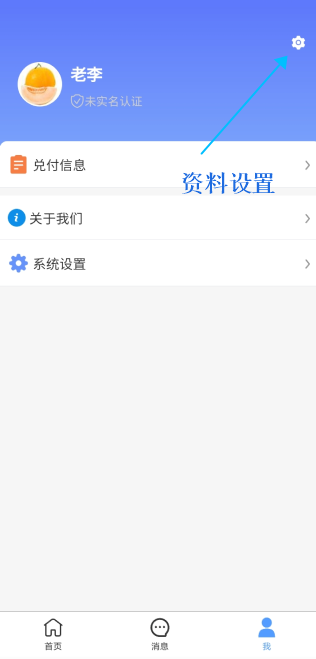 注：用户进入APP后需要设置完个人资料才可以申请兑付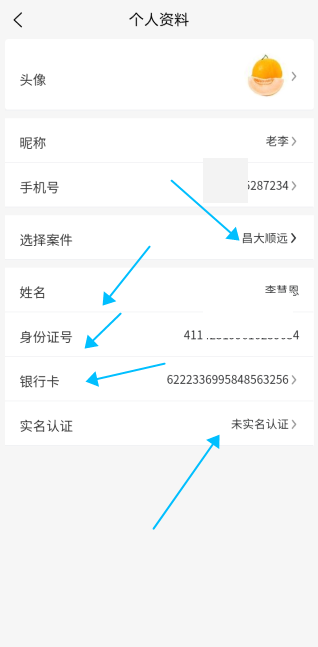 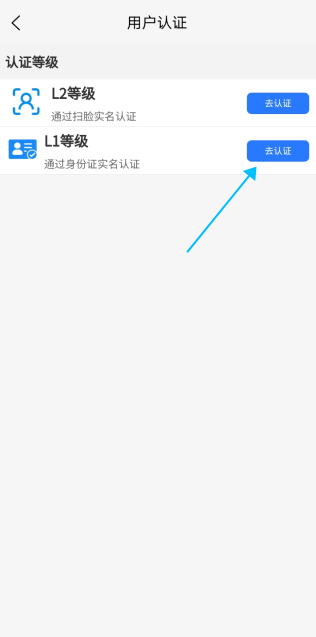 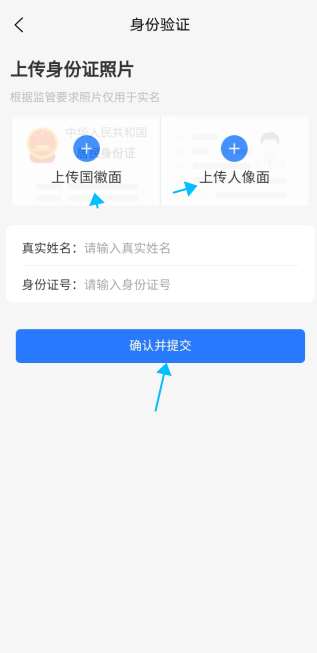 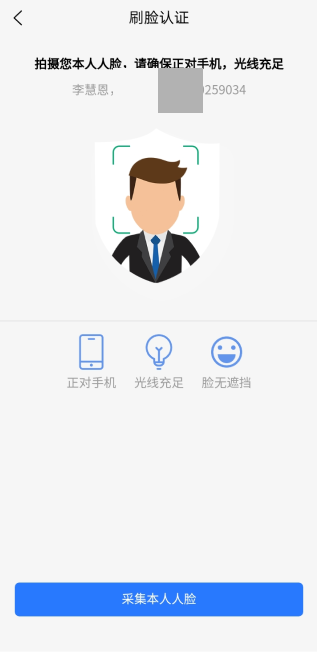 资料设置=》可以设置所属案件、银行卡号、实名认证等注意：需要先完成身份证验证后才能进行人脸验证个人资料设置完后，进行兑付申请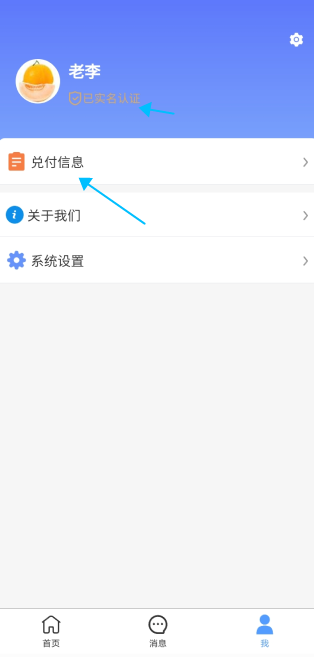 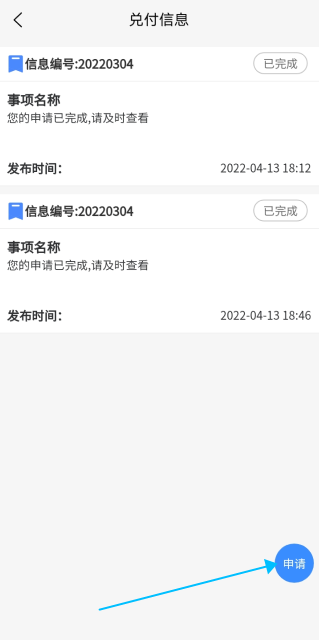 第一次申请需要签承诺函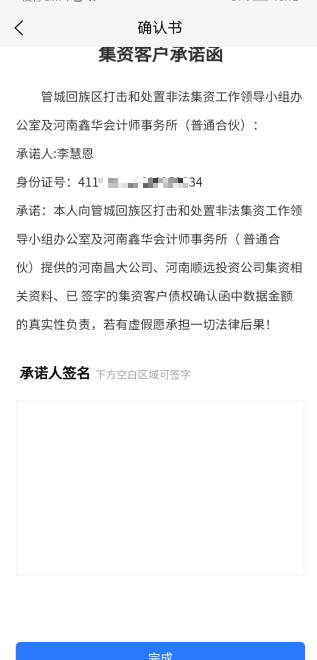 然后才能进行兑付申请
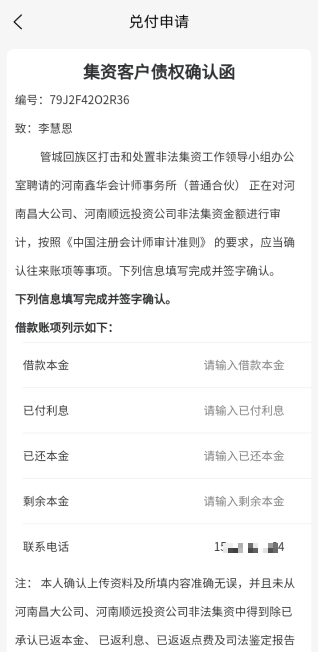 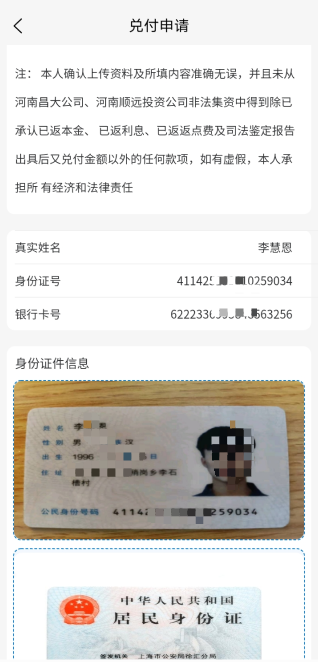 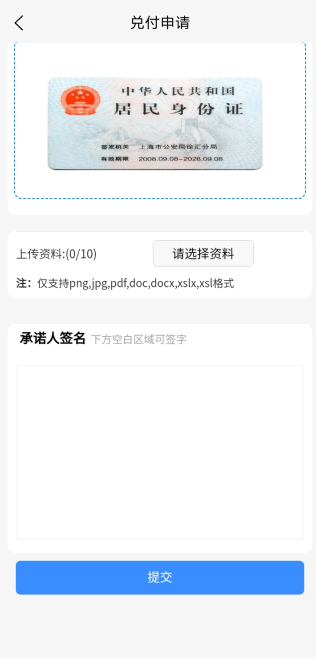 填写对应信息，上传对应资料，然后签字后提交申请申请完成后列表可查看：点击列表查看详情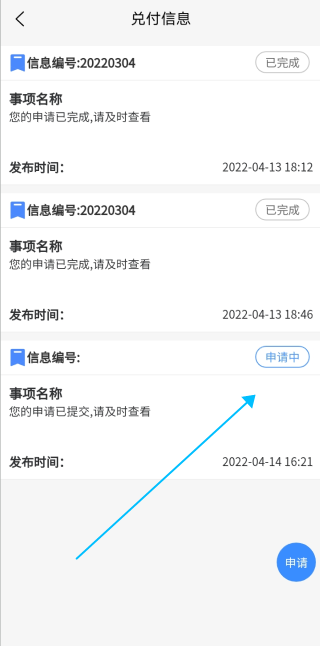 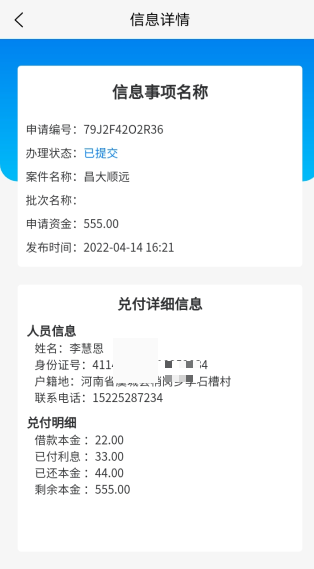 审核后APP查看消息和兑付信息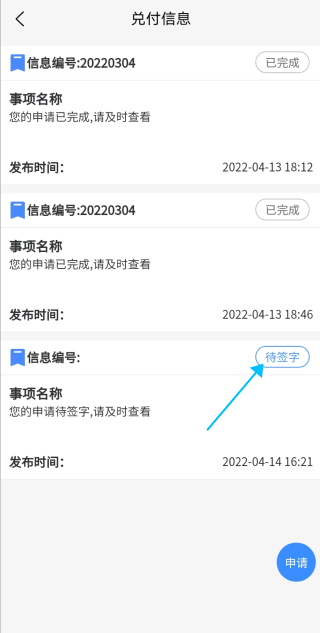 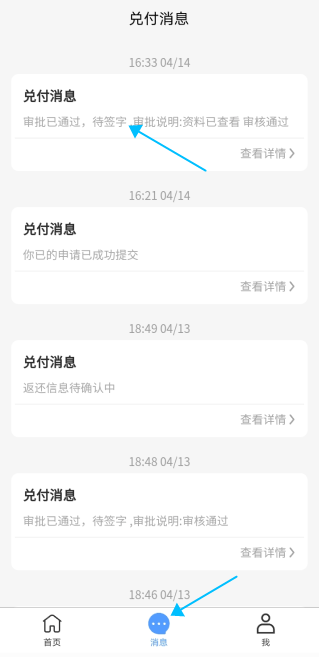 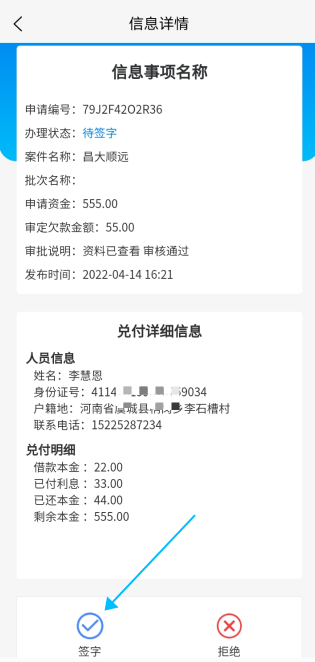 点进详情进行扫脸签字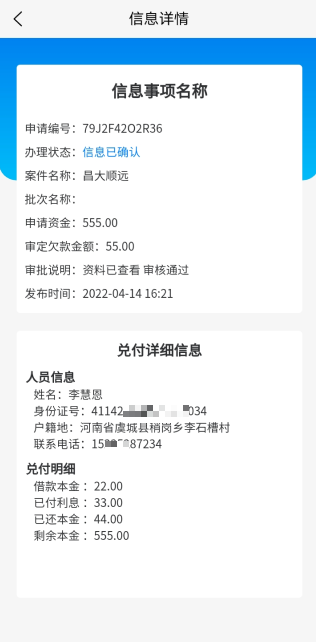 APP确认返还信息并签订确认书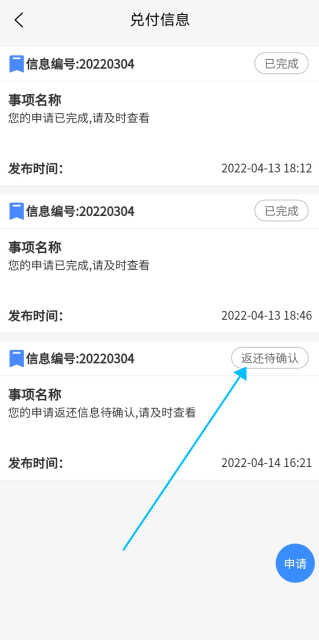 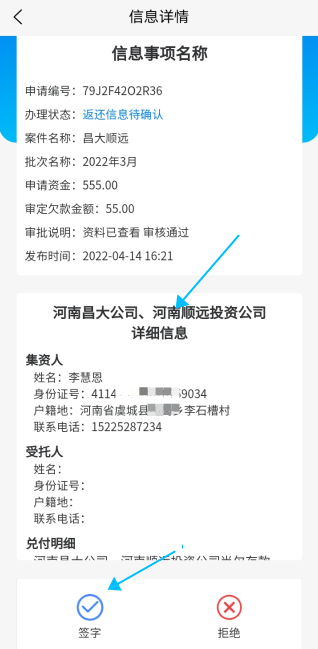 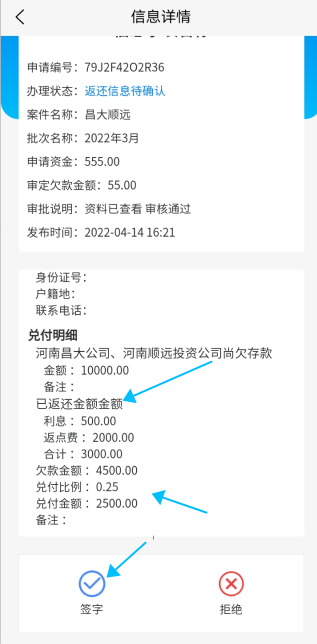 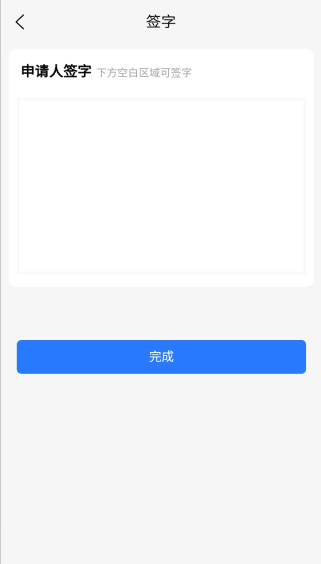 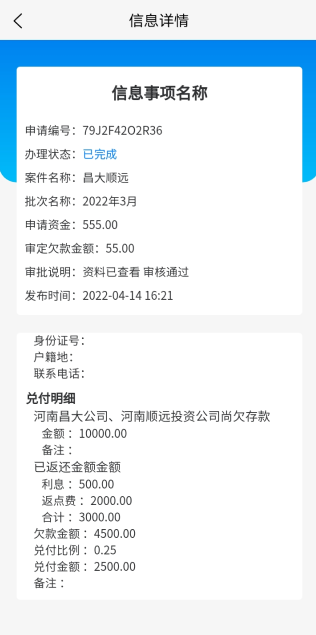 